Технологическая карта открытого урока по математикеКалашникова О.В.,учитель начальных классов,                                                                                       МБОУ Поселковая СОШ, I категорияПредмет – математика Класс – 3 Тема открытого урока -  «Единицы времени. Сутки. Месяц. Год»            Цель урока: Закрепить единицы времени.Задачи урока: 1. Вспомнить изученные единицы  времени.Тренироваться переводить единицы времени в другие мерки.Применять полученные знания и умения при решении математических задач и упражнений.Учиться беречь время – ДЕВИЗ УРОКА  МАТЕМАТИКИ.Необходимое оборудование к открытому уроку математики: мультимедийный проектор, компьютер, презентация, карточки с заданиями для работы в парах и группах,  памятка единиц времени.                                                       СТРУКТУРА И ХОД открытого урока математики№Этап занятияДеятельность учителяДеятельность ученикаФормируемые УУД1.Организационный момент.-Здравствуйте ребята!- Прозвенел и смолк звонок.
Начинается урок.
Тихо девочки за парту сели,
Тихо мальчики за парту сели,
На меня все посмотрели.- Здравствуйте!Личностные: готовность к выполнению учебной задачи.2.Эмоциональный настрой на урок.Минутка чистописания цифр 1 и 9.- Какой сегодня месяц года?- Что вы мне можете рассказать промесяц декабрь?- Какое сегодня число?- Что вы можете рассказать про это число?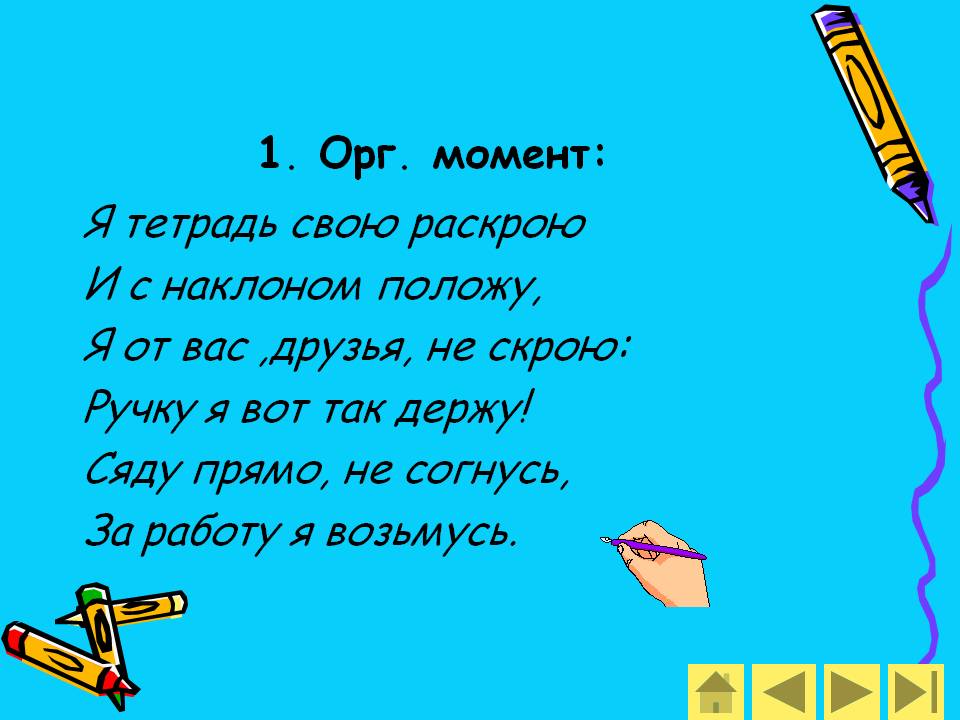 - Декабрь.- Ответы детей про месяц декабрь.- Число 19.Ответы детей про число 19.- Дети подписывают число и классная работа в рабочих тетрадях по математике.- 19 декабря.Классная работа.- Пишут в тетрадях цифры 1 и 9 с комментированием.Личностные: готовность к выполнению учебной задачи.Коммуникативные: планирование учебного сотрудничества с учителем и сверстниками 3Работа с маршрутным листом учебника и повторение  изученных величин-Откройте маршрутный лист учебника математики.-Как называется раздел в котором мы с вами находимся?- В какой теме данного раздела мы находимся?-Перечислите все изученные нами величины?-Над какой величиной мы с вами работали на последнем уроке математики?-Отгадайте загадку: Без ног и без крыльев оно,Быстро летит, не догонишь его.Расположите данные единицы времени в порядке возрастания.  (год, минута, сутки, секунда, месяц, час, век)Отгадайте загадки про единицы времени.1) Дней прибывает,
     А он убывает.2) Есть семь братьев:    Годами  равные,   Именами  разные.3) Двенадцать братьев разно называются и  разными делами занимаются.-Как вы понимаете слово друг?-Какими, как вы думаете, бывают друзья?Сформулируйте тему нашего занятия.На доске тема: «С детства дружбой дорожи». (слайд № 1) (ответы на вопросы и мнения детей)- Математические законы и правила вычислений.- Числа и величины.- Длина, объём, расстояние, масса.- Время.- Время.- Ответы детей.- Секунда, минута, час, сутки, месяц, год, век.ГодДни неделиМесяцыКоммуникативные: формирование умения правильно, грамотно, доходчиво объяснить свою мысль и адекватно воспринимать информацию от партнеров по общению.Личностные: готовность к выполнению учебной задачи.Коммуникативные: планирование учебного сотрудничества с учителем и сверстниками4.Работа над темой, целью и задачами  урока– Сформулируйте тему урока.- Поставьте цель урока.- Сформулируйте задачи урока.-Тема урока:  «Единицы времени. Сутки. Месяц. Год»- Цель урока: Закрепить единицы времени.- Задачи урока: 1. Вспомнить изученные единицы  времени.2. Тренироваться переводить единицы времени в другие мерки.Применять полученные знания и умения при решении математических задач и упражнений.Учиться беречь время – ДЕВИЗ УРОКА  МАТЕМАТИКИ.Регулятивные: целеполагание; планирование на урокПознавательные: общеучебные - самостоятельное выделение и формулирование познавательной цели и задач урока.Коммуникативные: постановка вопросов – инициативное сотрудничество в поиске и сборе информации. 5Что я знаю по данной теме?Работа в парах- Сопоставьте единицы времени.- Соедините  соответствующие значения- Дополните памятку единиц времени.* Самооценка * Листы самооценки- Работа в парах на карточке.Дети сами себя оценивают на данном этапе урока по критериям (светофор)Коммуникативные: умение сотрудничать с товарищем по партеЛичностные:Осознание ответственности за общее дело в пареПознавательные: умение переводить изученные величины в другие мерки, отбирать необходимый материал для работы на уроке,Регулятивные: планировать работу пары6Работа в парах сменного состава- Вспомним правила работы в парах сменного состава. -Задание: 1 пара: 180 мин = ____________ ч2 пара: 360 с = ______________ мин3 пара: 90 мин = _____ ч______ мин4 пара: 5 ч 15 мин = _________ мин5 пара: 8 мин 15 с = __________ с* Самооценка * Листы самооценки- Ответы детей(правила работы в парах сменного состава)- Дети переходят от пары к паре, выполняя одно задание в паре сменного состава.Дети сами себя оценивают на данном этапе урока по критериям (светофор)Познавательные: умение  доказывать свою точку зрения и своё мнениеЛичностные: Умение выступать перед классомРегулятивные: умение делать аргументированные выводы и планировать работу новой пары7 Физминутка музыкальная для глаз.- Песенка Кота ЛеопольдаУпражнение для глазРегулятивные: саморегуляция8Работа по учебнику математики
страница 104
Задача № 1. Работа в группахА) Радиостанция работает круглые сутки. Сколько часов в сутки идёт вещание?* Правила работы в группе.1 группа: Задача № 1 (б)2 группа: Задача № 1 (в)3 группа: Задача № 1 (г) Ответы и решение задач каждой группы* Самооценка * Листы самооценки- Ответы и мнения, доказательства детей- Работа в группахДети сами себя оценивают на данном этапе урока по критериям (светофор)Личностные: Способствовать проявлению самостоятельности в разных видах деятельности, при решении задач, формирование основ социальных компетентностей9Практическая работа с календарём в парахРабота по учебнику математики
страница 104  № 2.Работа в парах с календарём* Самооценка * Листы самооценки- Задание и вопросы на карточкахДети сами себя оценивают на данном этапе урока по критериям (светофор)Личностные:формирование основ социальных компетентностейРегулятивные: умение делать аргументированные выводы и планировать работу пары10Проверка полученных знаний и умений.Тест                                1 вариант1. В сутках…     А) 26 ч         Б) 24ч           В) 60 ч2. В 180 мин…                Г) 5 ч          Д) 2 ч              Е) 3 ч3. В 4 часах…Р) 240 мин   О) 260 мин   Н) 200 мин4. Самая маленькая единица времени…Б) час      Г) минута        Е) секунда5. 150 мин больше 3 часов.     Г) нет                   А) да6. 3 суток – это…     Р) 48 ч        И) 72 ч           Н) 42 чФраза «Береги время»Кто правильно справился  с тестом получились слова – БЕРЕГИ  ВРЕМЯ* Самооценка * Листы самооценки                    2 вариант1. В сутках… А) 26 ч      В) 24 ч      Б) 60 ч2. В 120 мин… Г) 5 ч         Р) 2 ч        Е) 3 ч3. В 5 часах…Р) 240 мин О) 260 мин         Е) 300мин4. Самая большая  единица времени из данных…М) час             Г) минута         Е) секунда5. 240 мин больше 3 часов.Г) нет                 Я) даДети сами себя оценивают на данном этапе урока по критериям (светофор)Регулятивные: умение делать выводы и планировать свою индивидуальную работу, выделение и осознание учащимися того, что уже усвоено Познавательные: контроль и оценка процесса и результатов действия Личностные: Адекватное понимание причин успеха/неуспеха в учебной деятельности на уроке математикиСамооценка на основе критерия успешности.11Итог урокаСообщение  про время Время – это главная ценность человека.    Экономя его, люди получают дополнительную возможность творить и познавать. Иными словами, делать нас умнее и сильнее. И вот какая интересная взаимосвязь получается – чем больше мы учимся экономить время, тем быстрее растут наши достижения в учёбе, труде. В нашей жизни важен каждый час. Каждая минута. И даже секунда. И поэтому каждый из нас должен ценить и беречь время, не растрачивать его понапрасну. Ведь человек, который понапрасну теряет время, сам не замечает, как стареет.- Какая тема урока математики у нас была сегодня?- Какую цель мы поставили себе сегодня на урок?- Какие задачи мы выполнили сегодня на уроке?- Через какие виды деятельности на уроке мы достигли и выполнили все задачи урока математики?- Где нам могут пригодиться полученные знания и умения на уроке математики?- Оцените работу пары на уроке.- Сообщение детей про время.-Тема урока:  «Единицы времени. Сутки. Месяц. Год»- Цель урока: Закрепили единицы времени.- Задачи урока: 1. Вспомнили изученные единицы  времени.2. Тренировались переводить единицы времени в другие мерки.Применяли полученные знания и умения при решении математических задач и упражнений.Учились беречь время – ДЕВИЗ УРОКА  МАТЕМАТИКИ.Личностные: Адекватное понимание причин успеха/неуспеха в учебной деятельности на уроке математикиСамооценка на основе критерия успешности.12 Рефлексия.Дети сами себя оценивают за весь урок  по критериям (светофор)Оценка за урокЛичностные: смыслообразование Регулятивные: контроль, коррекция, выделение и осознание того, что уже усвоено и что еще подлежит усвоению, осознание качества и уровня усвоения материала по данной теме на данном урокеПознавательные: рефлексия Коммуникативные: умение с достаточной полнотой и точностью выражать свои мысли по теме урока 13Домашнее задание.Отгадать загадку.Вырос куст из четырёх мест,На том кусту 12 гнёзд,В каждом гнезде по 4 синицы,У каждой синицы по 14 яиц – 7 беленьких да 7 чёрненьких.* Учебник страница            114 - 115из истории календарей